「107年北北基新住民親子東南亞語活動營」報名表備註：(一)報名方式：1.先填寫報名表(如附件)，於05月14日(一)前直接以電子郵件email至001384@mail.fju.edu.tw進行報名，主旨請寫「東南亞語營報名」，或傳真(傳真電話02-29052185)，或將報名表(家長請務必簽名)郵寄到：「24299新莊郵局第1-140號信箱」，收件人請寫「東南亞語營報名」。(依報名時間順序錄取學生及家人共60人。) (二)報到時間及地點：107年05月19日(六)上午09:10至09:30，輔仁大學外語學院大樓LA206。(三) 本案聯絡人及電話：黃助理，02-29052573。輔仁大學（地址：新北市新莊區中正路510號，網址：http://www.fju.edu.tw/aboutFju.jsp?labelID=9 。） 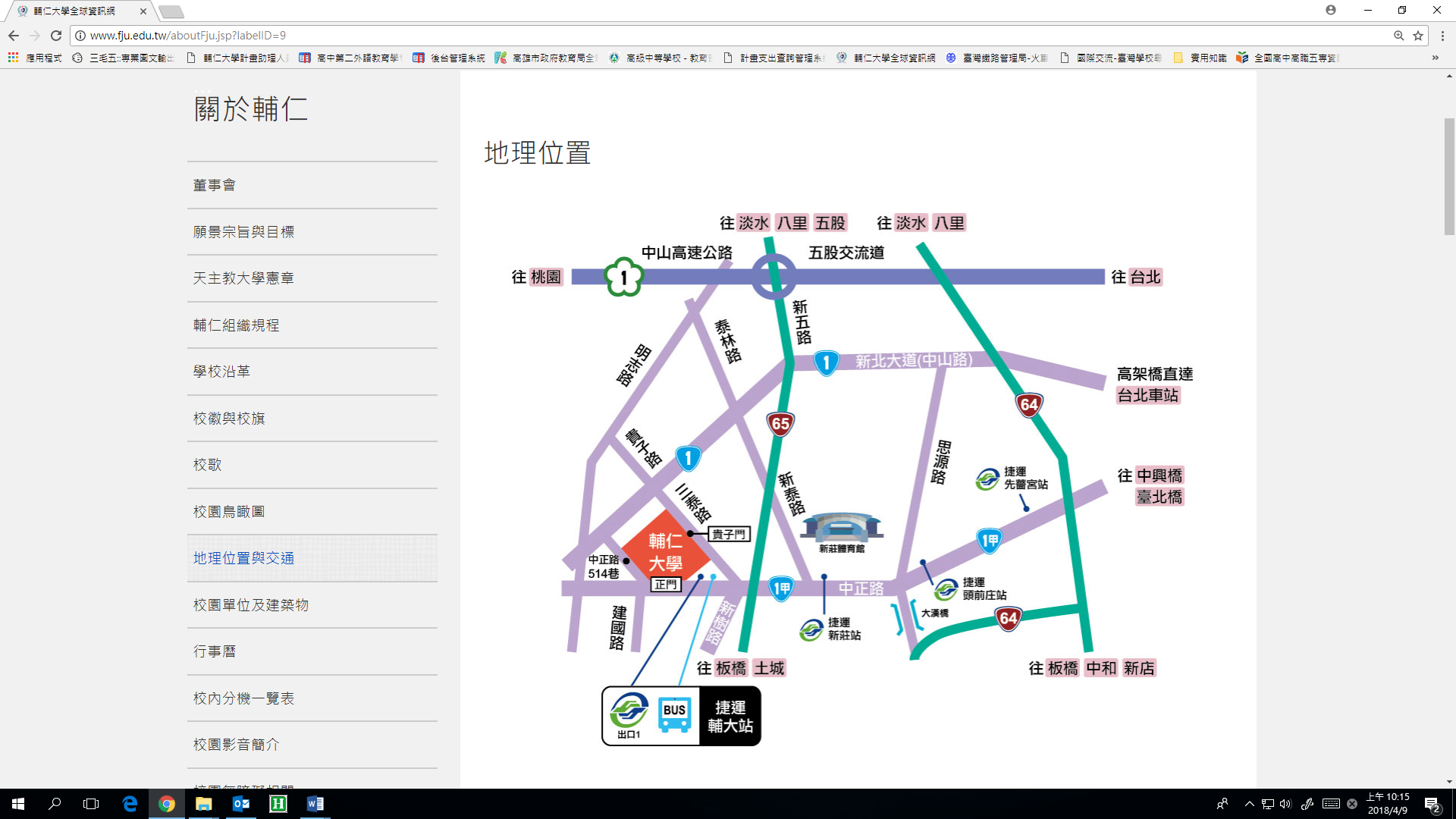 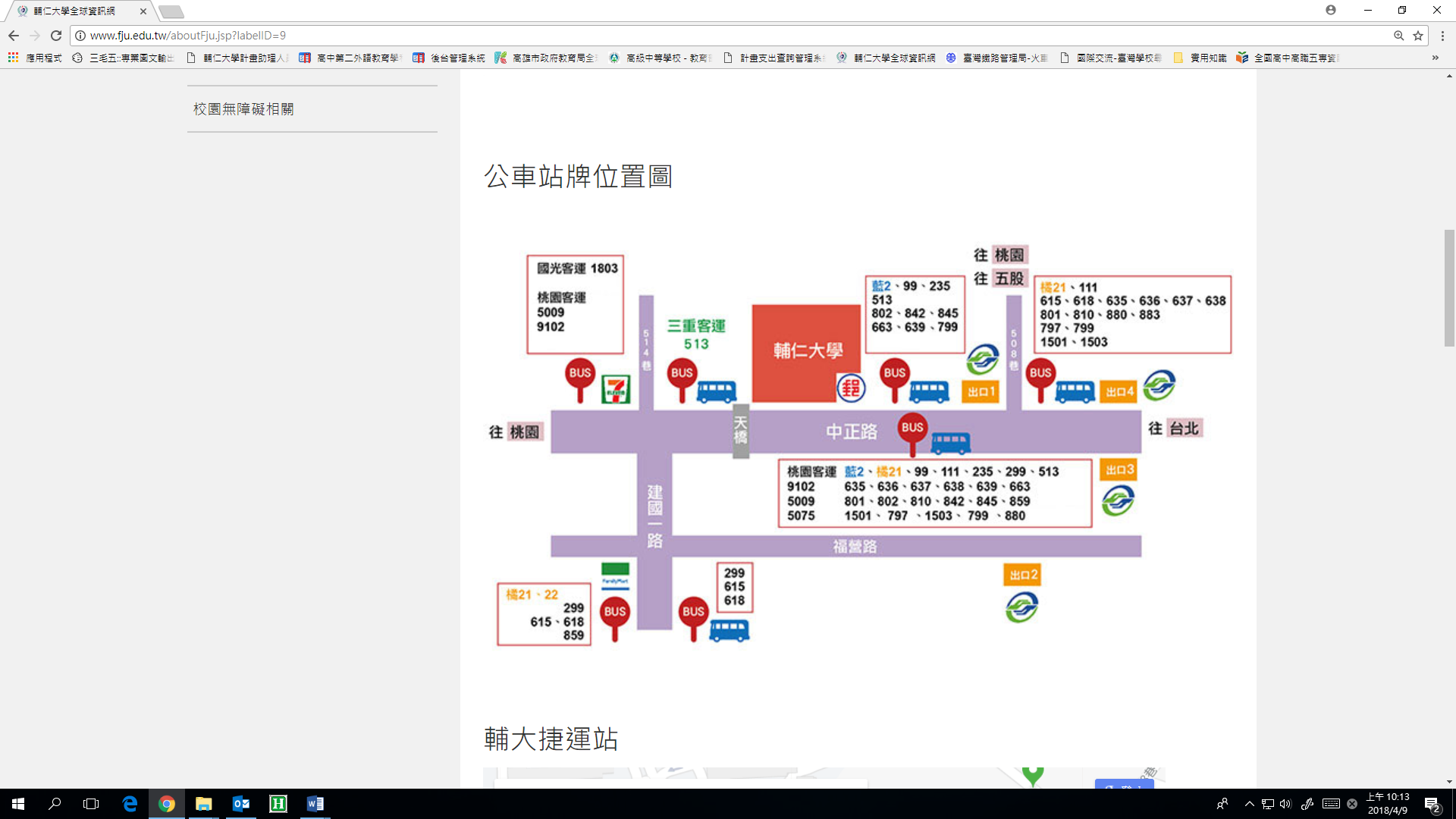 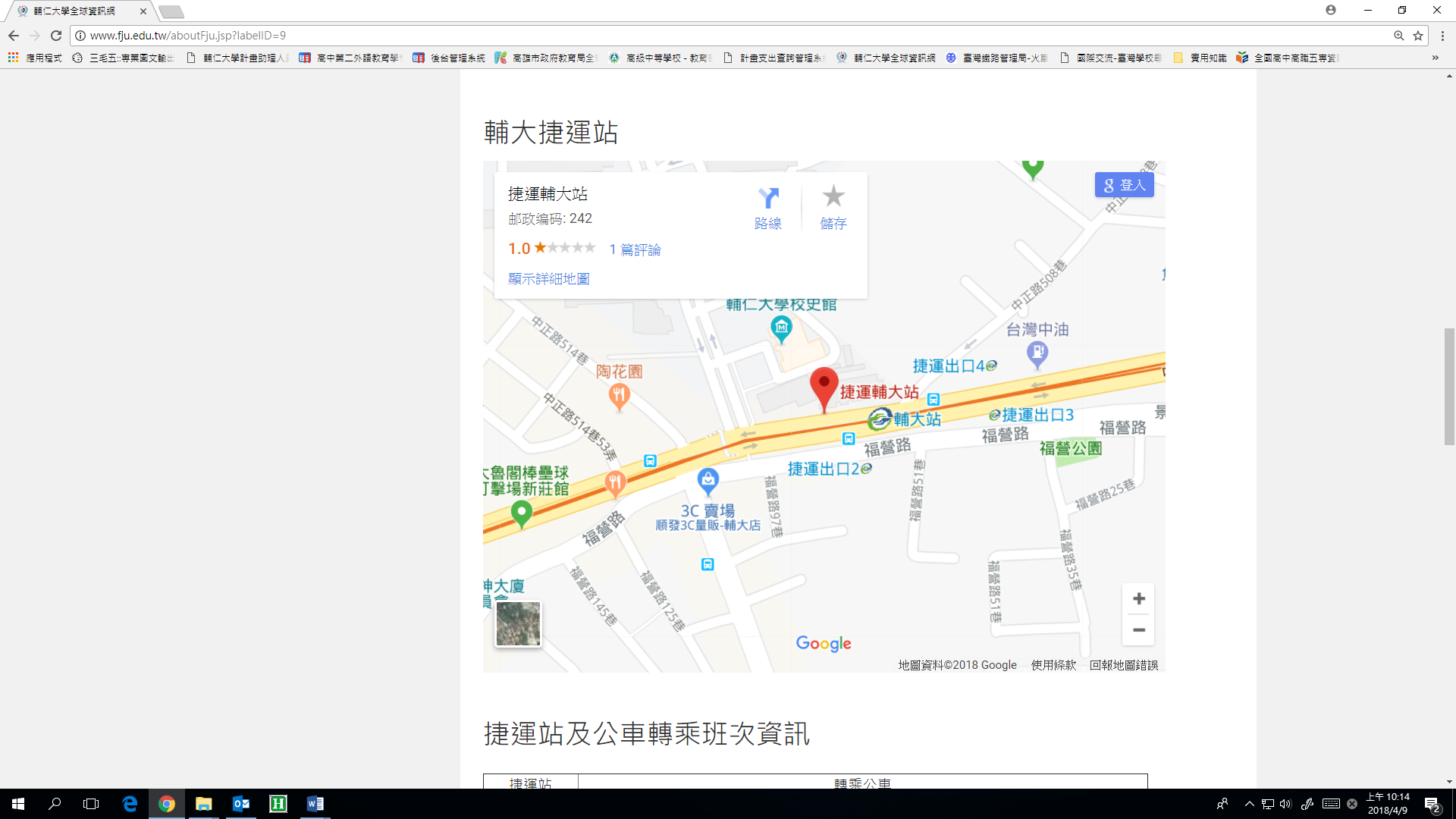 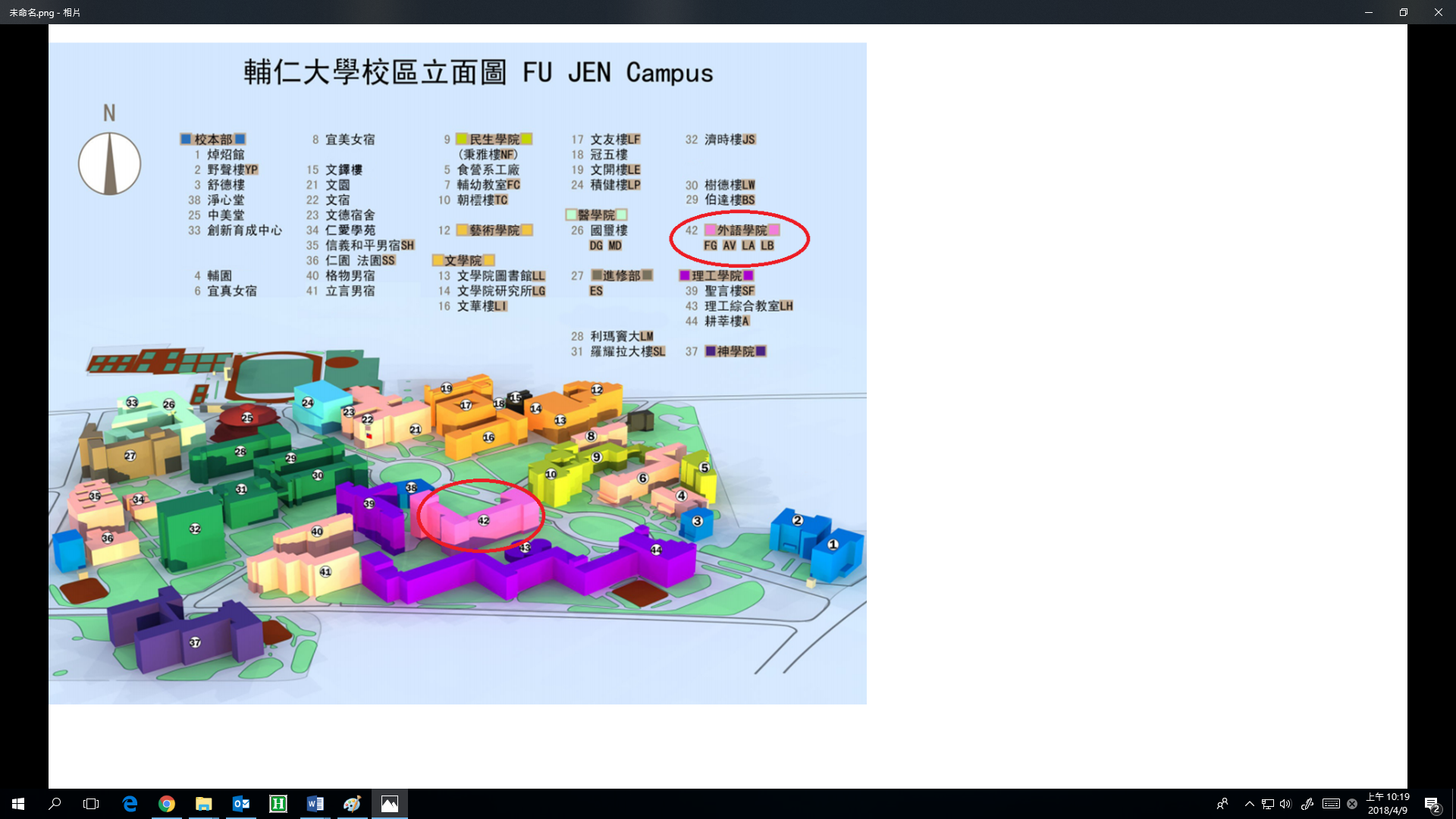 學生所在小學：＿＿＿＿縣/市＿＿＿＿區＿＿＿＿國民小學學生姓名(一)：＿＿＿＿＿＿＿＿年級：□3年級 □4年級 □5年級 □6年級　學生姓名(二)：＿＿＿＿＿＿＿＿年級：□3年級 □4年級 □5年級 □6年級□家中另有國中以下年齡小朋友共___人須同行(限2名以下，若須額外照顧，由家長自行負責。)，同行小朋友姓名：1. ＿＿＿＿＿＿＿2. ＿＿＿＿＿＿＿。若有家長陪伴，陪伴參加的家長姓名：1. ＿＿＿＿＿＿＿2. ＿＿＿＿＿＿＿，家長聯絡手機(必填！)：＿＿＿＿＿＿＿＿＿＿聯絡地址(必填！)：＿＿＿＿＿＿＿＿＿＿＿＿＿＿＿＿＿＿＿＿＿＿＿住家電話(必填！)：＿＿＿＿＿＿，Email：＿＿＿＿＿＿＿＿＿＿＿＿＿學生所在小學：＿＿＿＿縣/市＿＿＿＿區＿＿＿＿國民小學學生姓名(一)：＿＿＿＿＿＿＿＿年級：□3年級 □4年級 □5年級 □6年級　學生姓名(二)：＿＿＿＿＿＿＿＿年級：□3年級 □4年級 □5年級 □6年級□家中另有國中以下年齡小朋友共___人須同行(限2名以下，若須額外照顧，由家長自行負責。)，同行小朋友姓名：1. ＿＿＿＿＿＿＿2. ＿＿＿＿＿＿＿。若有家長陪伴，陪伴參加的家長姓名：1. ＿＿＿＿＿＿＿2. ＿＿＿＿＿＿＿，家長聯絡手機(必填！)：＿＿＿＿＿＿＿＿＿＿聯絡地址(必填！)：＿＿＿＿＿＿＿＿＿＿＿＿＿＿＿＿＿＿＿＿＿＿＿住家電話(必填！)：＿＿＿＿＿＿，Email：＿＿＿＿＿＿＿＿＿＿＿＿＿學生所在小學：＿＿＿＿縣/市＿＿＿＿區＿＿＿＿國民小學學生姓名(一)：＿＿＿＿＿＿＿＿年級：□3年級 □4年級 □5年級 □6年級　學生姓名(二)：＿＿＿＿＿＿＿＿年級：□3年級 □4年級 □5年級 □6年級□家中另有國中以下年齡小朋友共___人須同行(限2名以下，若須額外照顧，由家長自行負責。)，同行小朋友姓名：1. ＿＿＿＿＿＿＿2. ＿＿＿＿＿＿＿。若有家長陪伴，陪伴參加的家長姓名：1. ＿＿＿＿＿＿＿2. ＿＿＿＿＿＿＿，家長聯絡手機(必填！)：＿＿＿＿＿＿＿＿＿＿聯絡地址(必填！)：＿＿＿＿＿＿＿＿＿＿＿＿＿＿＿＿＿＿＿＿＿＿＿住家電話(必填！)：＿＿＿＿＿＿，Email：＿＿＿＿＿＿＿＿＿＿＿＿＿學生所在小學：＿＿＿＿縣/市＿＿＿＿區＿＿＿＿國民小學學生姓名(一)：＿＿＿＿＿＿＿＿年級：□3年級 □4年級 □5年級 □6年級　學生姓名(二)：＿＿＿＿＿＿＿＿年級：□3年級 □4年級 □5年級 □6年級□家中另有國中以下年齡小朋友共___人須同行(限2名以下，若須額外照顧，由家長自行負責。)，同行小朋友姓名：1. ＿＿＿＿＿＿＿2. ＿＿＿＿＿＿＿。若有家長陪伴，陪伴參加的家長姓名：1. ＿＿＿＿＿＿＿2. ＿＿＿＿＿＿＿，家長聯絡手機(必填！)：＿＿＿＿＿＿＿＿＿＿聯絡地址(必填！)：＿＿＿＿＿＿＿＿＿＿＿＿＿＿＿＿＿＿＿＿＿＿＿住家電話(必填！)：＿＿＿＿＿＿，Email：＿＿＿＿＿＿＿＿＿＿＿＿＿學生所在小學：＿＿＿＿縣/市＿＿＿＿區＿＿＿＿國民小學學生姓名(一)：＿＿＿＿＿＿＿＿年級：□3年級 □4年級 □5年級 □6年級　學生姓名(二)：＿＿＿＿＿＿＿＿年級：□3年級 □4年級 □5年級 □6年級□家中另有國中以下年齡小朋友共___人須同行(限2名以下，若須額外照顧，由家長自行負責。)，同行小朋友姓名：1. ＿＿＿＿＿＿＿2. ＿＿＿＿＿＿＿。若有家長陪伴，陪伴參加的家長姓名：1. ＿＿＿＿＿＿＿2. ＿＿＿＿＿＿＿，家長聯絡手機(必填！)：＿＿＿＿＿＿＿＿＿＿聯絡地址(必填！)：＿＿＿＿＿＿＿＿＿＿＿＿＿＿＿＿＿＿＿＿＿＿＿住家電話(必填！)：＿＿＿＿＿＿，Email：＿＿＿＿＿＿＿＿＿＿＿＿＿學生所在小學：＿＿＿＿縣/市＿＿＿＿區＿＿＿＿國民小學學生姓名(一)：＿＿＿＿＿＿＿＿年級：□3年級 □4年級 □5年級 □6年級　學生姓名(二)：＿＿＿＿＿＿＿＿年級：□3年級 □4年級 □5年級 □6年級□家中另有國中以下年齡小朋友共___人須同行(限2名以下，若須額外照顧，由家長自行負責。)，同行小朋友姓名：1. ＿＿＿＿＿＿＿2. ＿＿＿＿＿＿＿。若有家長陪伴，陪伴參加的家長姓名：1. ＿＿＿＿＿＿＿2. ＿＿＿＿＿＿＿，家長聯絡手機(必填！)：＿＿＿＿＿＿＿＿＿＿聯絡地址(必填！)：＿＿＿＿＿＿＿＿＿＿＿＿＿＿＿＿＿＿＿＿＿＿＿住家電話(必填！)：＿＿＿＿＿＿，Email：＿＿＿＿＿＿＿＿＿＿＿＿＿填寫保險資料(學生、同行家長、同行小朋友)填寫保險資料(學生、同行家長、同行小朋友)填寫保險資料(學生、同行家長、同行小朋友)填寫保險資料(學生、同行家長、同行小朋友)填寫保險資料(學生、同行家長、同行小朋友)填寫保險資料(學生、同行家長、同行小朋友)本國籍本國籍本國籍本國籍本國籍本國籍姓名姓名出生日期(西元)出生日期(西元)身分證字號身分證字號外國籍外國籍外國籍外國籍外國籍外國籍英文姓名出生日期(西元)出生日期(西元)護照號碼護照號碼居留證號碼共______位參加(含學生、同行家長、同行小朋友)。語言別：□越南語□印尼語□泰語□柬埔寨語□緬甸語□其他：___語。欲申請車輛免費進出輔仁大學校門者，請提供車牌號碼：_____________，活動當日請由教職專用車道進出。送交報名表日期：＿＿＿月＿＿＿日         家長簽名：＿＿＿＿＿＿＿＿＿共______位參加(含學生、同行家長、同行小朋友)。語言別：□越南語□印尼語□泰語□柬埔寨語□緬甸語□其他：___語。欲申請車輛免費進出輔仁大學校門者，請提供車牌號碼：_____________，活動當日請由教職專用車道進出。送交報名表日期：＿＿＿月＿＿＿日         家長簽名：＿＿＿＿＿＿＿＿＿共______位參加(含學生、同行家長、同行小朋友)。語言別：□越南語□印尼語□泰語□柬埔寨語□緬甸語□其他：___語。欲申請車輛免費進出輔仁大學校門者，請提供車牌號碼：_____________，活動當日請由教職專用車道進出。送交報名表日期：＿＿＿月＿＿＿日         家長簽名：＿＿＿＿＿＿＿＿＿共______位參加(含學生、同行家長、同行小朋友)。語言別：□越南語□印尼語□泰語□柬埔寨語□緬甸語□其他：___語。欲申請車輛免費進出輔仁大學校門者，請提供車牌號碼：_____________，活動當日請由教職專用車道進出。送交報名表日期：＿＿＿月＿＿＿日         家長簽名：＿＿＿＿＿＿＿＿＿共______位參加(含學生、同行家長、同行小朋友)。語言別：□越南語□印尼語□泰語□柬埔寨語□緬甸語□其他：___語。欲申請車輛免費進出輔仁大學校門者，請提供車牌號碼：_____________，活動當日請由教職專用車道進出。送交報名表日期：＿＿＿月＿＿＿日         家長簽名：＿＿＿＿＿＿＿＿＿共______位參加(含學生、同行家長、同行小朋友)。語言別：□越南語□印尼語□泰語□柬埔寨語□緬甸語□其他：___語。欲申請車輛免費進出輔仁大學校門者，請提供車牌號碼：_____________，活動當日請由教職專用車道進出。送交報名表日期：＿＿＿月＿＿＿日         家長簽名：＿＿＿＿＿＿＿＿＿